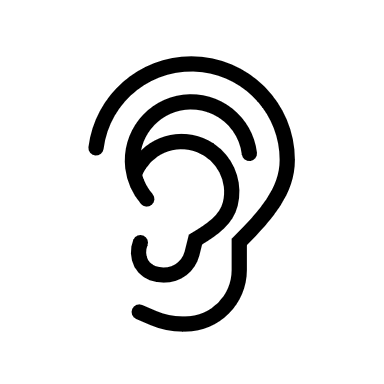 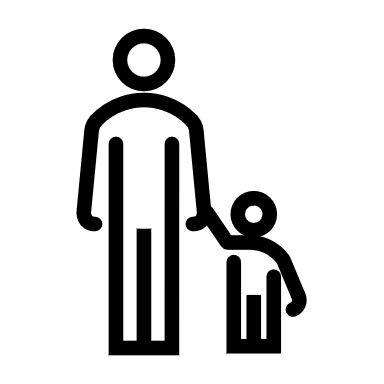 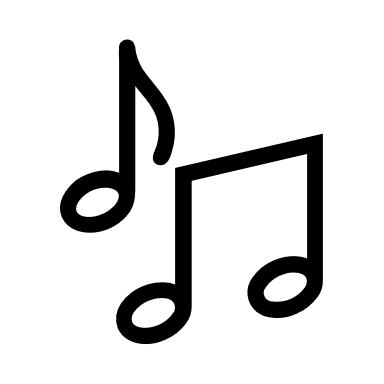 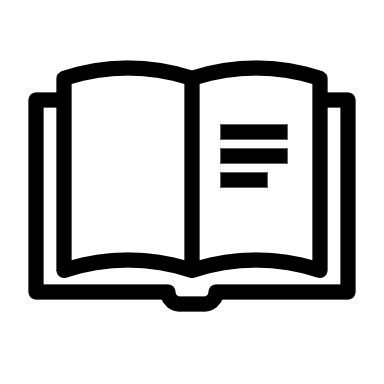 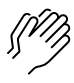 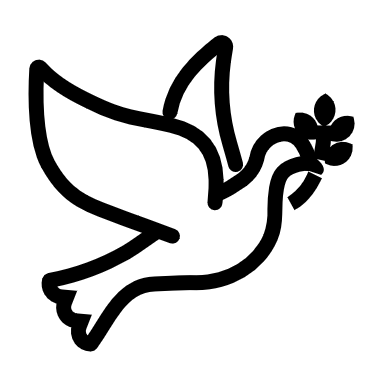 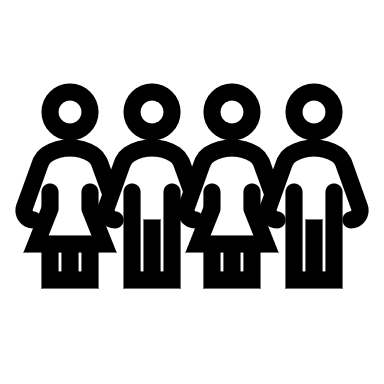 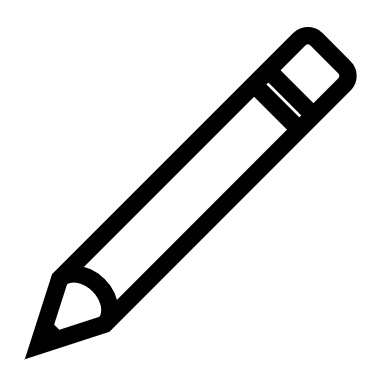 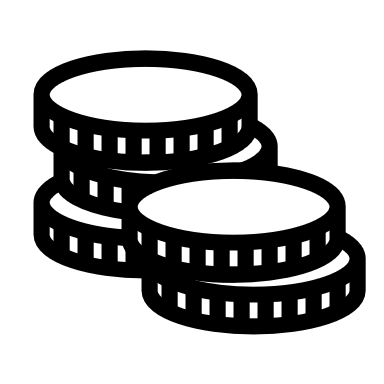 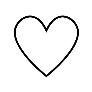 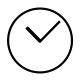 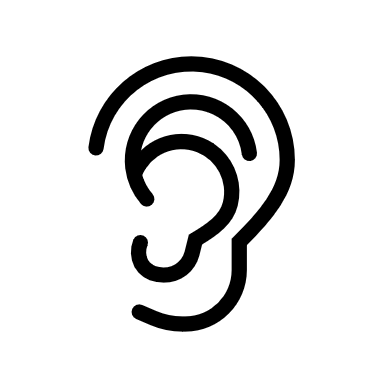 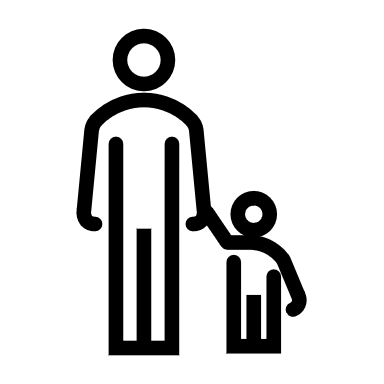 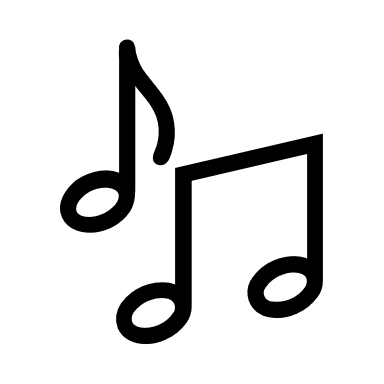 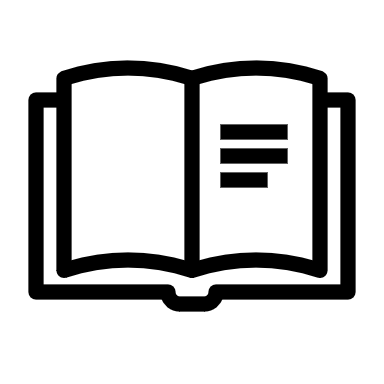 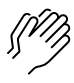 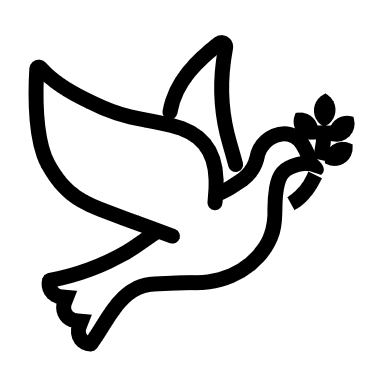 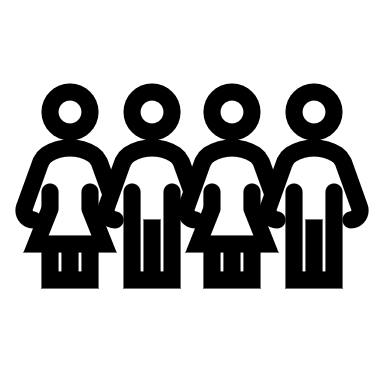 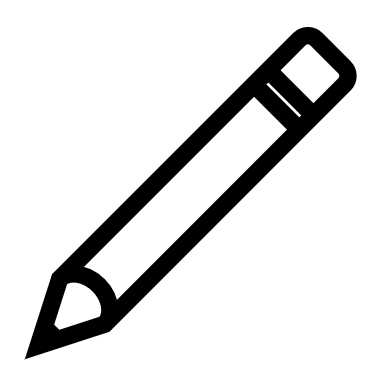 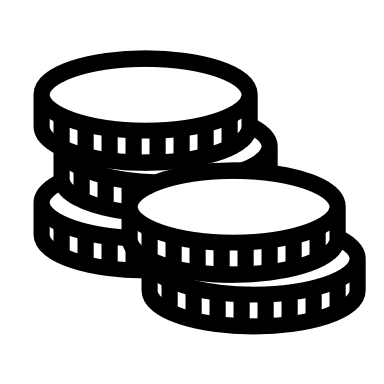 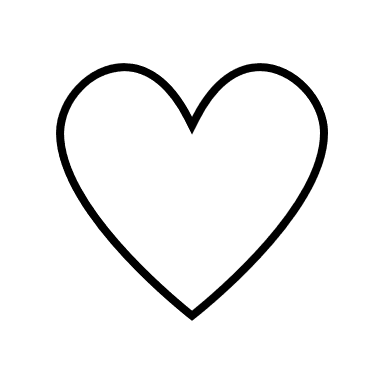 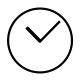 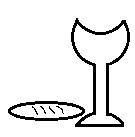 (Kids – use your worship packet and the tools listed at the end of the bulletin to do all these things.)Southminster Presbyterian Church 6th Sunday after Pentecost or the 69th Sunday of CovidIndependence DayJuly 4, 20219:30 a.m. Find the link for the service on one of these sites:1) our Facebook page: https://www.facebook.com/SouthminsterGlenEllyn/
2) our web site: https://www.southminsterpc.org/worship-videos
3) our YouTube channel:
https://www.youtube.com/channel/UCPgWICngOvkmR1OXgCG_wiA/videosIf the video feed is interrupted during the service, we will continue to record and then post the full video on Facebook and our web site as soon as possible.  For those who are in the sanctuary, please put your phone in airplane mode.Today we are having communion. Those at home may want to gather the elements (“bread” and “wine” or whatever you have) before the service begins. 1	Gathering Music  	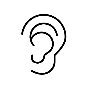 Our slideshow today is the 4th of July. 2	Welcome and Announcements 3 	Lighting the Candles       	(2 Corinthians 5:17)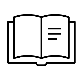 So if anyone is in Christ, there is a new creation: everything old has passed away; see, everything has become new!  4	Prelude: 	I Will Sing of the Mercies of the Lord   	Fillmore, arr. Hayes 5	Call to Worship  			Leader:	Let us worship the eternal God, the source of love and life.	People:	Let us worship Jesus Christ, the Risen One, who lives among us.	Leader:	Let us worship the Spirit, the Holy Fire, who renews us.	All:	To the one true God be praise, in all times and places, 
                        through the grace of Jesus Christ. 6	Hymn 280:   	Come, O Spirit, Dwell Among Us  (verses 1, 3)    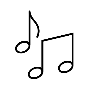 Come, O Spirit, dwell among us; come with Pentecostal power;Give the church a stronger vision; help us face each crucial hour.Built upon a firm foundation, Jesus Christ the Cornerstone;Still the church is called to mission that God’s love shall be made known.Come, O Spirit, dwell among us; give us words of fire and flame.Help our feeble lips to praise you, glorify your holy name.Father, Son, and Holy Spirit, Three in One: what mystery!We would sing our loud hosannas now and through eternity. 7	Prayer of Confession: O God, whose very name is Love, we mean to do well, but our intentions are soon discarded. We try to be faithful, but we are diverted by so many things. We do not wish to harm anyone, but, for lack of consideration, we sometimes hurt those we love the most. We sympathize for those who suffer more often than we act with them. We refuse to accept the help of others because we are unwilling to admit our needs. We, too, can say with the one who came to you, “Lord, do not trouble yourself, for I am not worthy to have you come under my roof.” We pray this in the name of Jesus Christ, who is our Savior and Lord. Amen.	       		(Time of silence for personal prayer and confession)    	 8	Declaration of the Grace of God/Assurance of Pardon    	(Titus 3:4-6, NRSV, edited)	Leader:	Through the loving kindness of God our Savior, we are saved.	People:	Not by our righteousness, but by God’s mercy.	Leader:	The Holy Spirit has been poured on us through Jesus Christ.	People:	We are forgiven!	All:	Thanks be to God! 9	Response 288:  	Spirit of the Living God   (sing 2 times)    Spirit of the living God, fall afresh on me.Spirit of the living God, fall afresh on me.Melt me; mold me; fill me; use me.Spirit of the living God, fall afresh on me.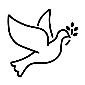 10	The Passing of the Peace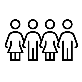 11	Word with Children	                                                                Chris Kozich	For children worshiping in the sanctuary, please stay with your families during the Word
 	with Children. When our Covid rules change, we will welcome you back up front.12	Prayer for Illumination     13      Scripture Lesson: Luke 7:1-1014      Sermon:	“Just Say the Word”   	The Rev. Delmar Meester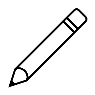 Children, as you listen to the sermon, you may want to choose an activity 
from the children’s packet that will help you think about what you hear in the sermon.15	Saying What We Believe/Affirmation of Faith  (unison)	  			from A Brief Statement of Faith (PCUSA)In everlasting love, the God of Abraham and Sarah chose a covenant people to bless all families of the earth. Hearing their cry, God delivered the children of Israel from the house of bondage. Loving us still, God makes us heirs with Christ of the covenant. Like a mother who will not forsake her nursing child, like a father who runs to welcome the prodigal home, God is faithful still. We trust in God the Holy Spirit, everywhere the giver and renewer of life. The Spirit justifies us by grace through faith, sets us free to accept ourselves and to love God and neighbor, and binds us together with all believers in the one body of Christ, the Church.16	Hymn 503: 	Lord, We Have Come at Your Own Invitation   (verse 1)Lord, we have come at your own invitation,Chosen by you, to be counted your friends;Yours is the strength that sustains dedication;Ours, a commitment we know never ends.Offering of Ourselves and Our Gifts17	Offertory:  	This Land Is Your Land	Woody Guthrie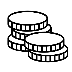 18	*Doxology 		Hymnal #606Praise God, from whom all blessings flow;Praise Him all creatures here below;Praise Him above, ye heavenly host;Praise Father, Son, and Holy Ghost. Amen.19	Prayer of Dedication	Service of the Lord’s Supper              20	Invitation 	[We extend an invitation to the Lord’s Supper to all who have been baptized. You do 
 	not need to be a member of this congregation or a Presbyterian to share in this meal. 
	We remember that access to the Table is not a right conferred upon the worthy, but a 
 	privilege given to believers who come in faith, repentance, and love.]21 	Great Prayer of Thanksgiving  	Leader:	The Lord be with you.	People:	And also with you.	Leader:	Lift up your hearts.	People:	We lift them to the Lord.	Leader:	Let us give thanks to the Lord our God. 	People:	It is right to give our thanks and praise.22	    The minister gives thanks…23	The congregation responds by reading together:         Holy, holy, holy Lord, God of power and might,Heav’n and earth are full of your glory.Hosanna in the highest, hosanna in the highest.Blest is he who comes in the name of the Lord.Hosanna in the highest, hosanna in the highest.24	The minister continues the Thanksgiving…	According to Christ’s commandment 	We remember his death, 	We proclaim his resurrection, 	We await his coming in glory.The minister continues with Intercessions for the Church and the World
and Prayers of the People…	Leader:	Lord, in your mercy,	People:	hear our prayers.	Our Lord’s PrayerOur Father who art in heaven, hallowed be thy name. Thy kingdom come, thy will be done, on earth as it is in heaven. Give us this day our daily bread; and forgive us our debts, as we forgive our debtors; and lead us not into temptation, but deliver us from evil. For thine is the kingdom and the power and the glory, forever. Amen.Children, draw or write something you would like to say to God in prayer this morning. 
If you want to share it with the church, you may also leave a message 
on the church phone line.	Words of Institution 	Communion25	Communion Anthem:    Taste and See                                James E. Moore, Jr. 26	Prayer after Communion27	Hymn 340: 	This Is My Song  (verse 1)   This is my song, O God of all the nations,A song of peace, for lands afar and mine.This is my home, the country where my heart is;Here are my hopes, my dreams, my holy shrine;But other heats in other lands are beatingWith hopes and dreams as true and high as mine.28	Charge and Benediction                                           (2 Timothy 1:14)   	Leader:	Now go and serve the Lord,
  	People: 	For we are blessed to be a blessing!
	       All:    Alleluia! Amen!29	Postlude: 	America the Beautiful      	Ward, arr. BoberParticipants and Technical CrewGuest preacher: Rev. Delmar MeesterLiturgist: Terry Kline  Worship Host: Lanny RussellMusicians: Cindy Trowbridge; David Kozich; Virtual Choir: Wendy Boden, Lynn Ferino, Elise Henkels, Linda Jeziorski, Paul Jeziorski, Louanne Jordan, Victor King, Donna Marton, Lois Stevenson, and Jack ThorneWorship Associate: David KozichTech support: Ron Birchall, Steve Henkels, Chris Kozich The flowers today are given by Sue Knisely in memory of her mother, Evelyn Duell.Good Morning to our Children:To complete all the activities in this worship folder you will need:ears to heara mouth to sing  hands to foldeyes to read a brain to think  a worship kit including:something to color with – crayons, markers or colored pencilssomething to write with, like a pen or pencilsomething to write on, like a table or a clipboardscissors and tape  If you would like a worship kit for your child, please contact Pastor Wendy (wendy@southminsterpc.org) and one will come to you!A Guide to Our Worship SymbolsQuotations for our Worship Symbols Guide are taken from Our Order of Worship by Teresa Lockhart Stricklen, Associate for Worship, Presbyterian Church (USA), found at https://www.pcusa.org/site_media/media/uploads/theologyandworship/pdfs/order_of_worship_brochure_dec_2008.pdf. Edited.We listenWe pass the peaceWe read alongWe give our offering of time, talent and treasureWe standWe sing if we are at homeWe prayWe respondWe participate
 in the Word 
with ChildrenWe take com-munionWe listen: “Basically, the sermon is God’s dynamic, eternal Word spoken to us in such a way that we might hear what God has to say to us and be encouraged to follow the Lord 
in faith.  We listen: “Basically, the sermon is God’s dynamic, eternal Word spoken to us in such a way that we might hear what God has to say to us and be encouraged to follow the Lord 
in faith.  We pass the peace: “…We greet one another with the peace of Christ as common forgiven sinners. As we are forgiven, so we forgive. This is also a good time to reconcile with those family members who drove us crazy trying to get to church on time, church members with whom we have tensions, or people we're not so happy to see.”We pass the peace: “…We greet one another with the peace of Christ as common forgiven sinners. As we are forgiven, so we forgive. This is also a good time to reconcile with those family members who drove us crazy trying to get to church on time, church members with whom we have tensions, or people we're not so happy to see.”We read along: “God’s Word comes to us in many ways—through scripture, special music, sermons. Listen for God's eternal Word addressing you with good news about the Lord’s love for you and all people.”We read along: “God’s Word comes to us in many ways—through scripture, special music, sermons. Listen for God's eternal Word addressing you with good news about the Lord’s love for you and all people.”We give our offering of time, talent, and treasure: “This is the time when we give ourselves, all that we are, and all that we have, to God’s service. As a symbol of what is of value to us, we make an offering… to promote the gospel.”We give our offering of time, talent, and treasure: “This is the time when we give ourselves, all that we are, and all that we have, to God’s service. As a symbol of what is of value to us, we make an offering… to promote the gospel.”We stand: “We stand as a way of saying, “This is where I stand,” and as a way of standing in continuity with the people of God of ages past…”We stand: “We stand as a way of saying, “This is where I stand,” and as a way of standing in continuity with the people of God of ages past…”We sing: “…We sing praise with hearts and minds (even if that's a little out of tune), just enjoying God for who God is. As we open up the pathways of breath to sing praise, we make space for the Spirit breath to fill us.” Even if we simply listen and read the words, we are praising God.We sing: “…We sing praise with hearts and minds (even if that's a little out of tune), just enjoying God for who God is. As we open up the pathways of breath to sing praise, we make space for the Spirit breath to fill us.” Even if we simply listen and read the words, we are praising God.We pray: The first thing we do is pray—for our world, the church, other people, and ourselves. The prayer is our prayer as a church. One person may pray for us, but we are all praying together as one in our hearts, continuing Christ’s ministry of prayer for the world.”We respond: Responding by writing or drawing helps us remember what we are hearing and is a chance to express our beliefs.We participate in the Word with Children: It is called the Word WITH Children because the whole church is invited to listen with the fresh, faith-filled ears of children to the proclaimed message.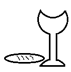 We share communion. The Lord’s Supper not only nourishes, it also teaches, and we learn about communion by participating in it. Even very young children can sense that the Lord’s Supper is a special meal to be received with respect, and they can share a deep sense of belonging to the forgiving, accepting, loving community of the church. Parents or guardians may decide when their children have reached this point and are ready to celebrate communion.